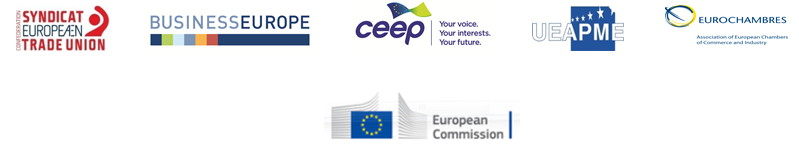 Európske partnerstvo za integráciuPonuka príležitostí pre utečencovna začlenenie do európskeho trhu práceUznávajúc, že globálna mobilita sa stala neoddeliteľnou súčasťou 21. storočia a že zvýšený počet príchodov do členských štátov EÚ v posledných rokoch, a to najmä osôb, ktoré potrebujú medzinárodnú ochranu, predstavuje mnohé výzvy pre spoločnosti členských štátov,uznávajúc, že pre členské štáty je dôležitým cieľom, aby si utečenci rýchlo a účinne našli prácu so zámerom vyrovnať sa s humanitárnou krízou, ktorej Európa čelí, a zároveň zabezpečiť, aby utečenci mohli v plnej miere prispievať k hospodárstvu a k súdržnosti našich spoločností,zdôrazňujúc, že začlenenie do trhu práce si vyžaduje vhodný právny rámec, nárast investícií, zohľadnenie rôznych úrovní zručností utečencov a čas na účinnú integráciu, ako aj opatrenia mnohých verejných aj súkromných zainteresovaných strán, a že len koordinované úsilie v rámci ich príslušných oblastí pôsobnosti môže viesť k výrazným a trvalo udržateľným výsledkom,uznávajúc, že v tejto oblasti už boli prijaté mnohé iniciatívy na vnútroštátnej a miestnej úrovni alebo sa práve aj prostredníctvom sociálnych a hospodárskych partnerov začínajú, ale pokiaľ ide o reakciu na pretrvávajúce výzvy v tejto oblasti, treba urobiť viac pre uplatňovanie komplexného prístupu, ktorým sa posilní postavenie všetkých príslušných zainteresovaných strán na miestnej, vnútroštátnej a európskej úrovni, pričom sa zohľadnia rôzne vnútroštátne pracovnoprávne vzťahy a kontexty v oblasti trhu práce,zdôrazňujúc, že zamestnanosť je zásadným prvkom integračného procesu, ako zdôraznila Európska komisia vo svojom akčnom pláne na integráciu štátnych príslušníkov tretích krajín prijatom 7. júna 2016, a že inkluzívne trhy práce by mali čerpať zo zručností a talentov všetkých, ako Európska komisia zdôraznila vo svojom novom programe v oblasti zručností pre Európu prijatom 10. júna 2016,uznávajúc významnú úlohu, ktorú zohrávajú verejné orgány, predovšetkým vo fáze prijímania a pri uskutočňovaní prvých krokov na vytvorenie primeraných podmienok priaznivých pre začlenenie utečencov do trhu práce,vítajúc zapojenie členských štátov do záverov Rady o integrácii štátnych príslušníkov tretích krajín, ktorí sa oprávnene zdržiavajú v EÚ, prijatými 9. decembra 2016 s cieľom zamerať svoje úsilie na presadzovanie začleňovania štátnych príslušníkov tretích krajín do trhu práce, ako aj stanovisko Výboru pre zamestnanosť k začleňovaniu utečencov do trhu práce schváleného Radou 15. júna 2017, v ktorom sa členské štáty vyzývajú na včasné opatrenia v oblastiach, akými sú jazykové vzdelávanie, podľa možnosti kombinované s pracovnou praxou, odborné vzdelávanie, bývanie, zdravotná podpora, starostlivosť o deti a na zabezpečenie toho, aby rôzne zložky cesty k integrácii pôsobili v súčinnosti,zdôrazňujúc osobitnú úlohu, ktorú pri začleňovaní utečencov do trhu práce zohrávajú sociálni a hospodárski partneri a ich odhodlanie a ochota spolupracovať s vládami a inými zainteresovanými stranami pri príprave, rozvoji a vykonávaní politík na podporu inklúzie, ako bolo zdôraznené okrem iného v ich vyhlásení o utečeneckej kríze na tripartitnom sociálnom samite, ktorý sa konal 16. marca 2016,zdôrazňujúc, že rovnosť príležitostí a rovnakého zaobchádzania medzi vnútroštátnymi pracujúcimi a pracujúcimi utečencami – v súlade so všetkými príslušnými rámcami alebo dohodami na vnútroštátnej úrovni, ako aj objektívna situácia utečencov a ich zručností ako súčasť aktívnych nástrojov trhu práce, ktoré uchádzači o zamestnanie majú k dispozícii – je kľúčom na vybudovanie solidarity a sociálnej súdržnosti v našich spoločnostiach,zdôrazňujúc osobitnú výzvu v súvislosti s určením a posúdením zručností a schopností utečencov a potrebu zdokonaliť a ďalej rozvíjať ich zručnosti s cieľom uľahčiť ich začlenenie do európskeho trhu práce, najmä prostredníctvom jazykovej odbornej prípravy, odborného vzdelávania a prípravy a podnikateľského vzdelávania,uznávajúc úlohu, ktorú môže podnikanie zohrávať pri úspešnom začleňovaní utečencov do európskeho trhu práce,zdôrazňujúc, že programy učňovskej prípravy a ďalšie formy učenia sa na pracovisku môžu byť kľúčovým nástrojom na začlenenie do trhu práce, a zdôrazňujúc potrebu pokračovať v práci, ktorú vykonalo Európske združenie učňovskej prípravy,pridaním sa k tomuto partnerstvu sa snažíme ďalej podporovať začlenenie utečencov do trhu práce v príslušných oblastiach našej pôsobnosti.Toto partnerstvo by sa malo zakladať na týchto zásadách:1.	Malo by sa podporovať čo najskoršie začlenenie do trhu práce, keďže získanie zamestnania je základným predpokladom zapojenia sa do hospodárskeho a sociálneho života hostiteľskej krajiny.2.	Úspešné úsilie o integráciu by malo byť prospešné a užitočné ako pre utečencov, tak pre všetkých pracovníkov, podniky, hospodárstvo, spoločnosť ako takú s cieľom zaistiť, aby sa nepremrhali žiadne zručnosti alebo schopnosti.3.	Úspešné začlenenie do trhu práce si vyžaduje multilaterálny prístup za účasti verejných orgánov, služieb zamestnanosti, sociálnych a hospodárskych partnerov, podnikateľských organizácií, obchodných a priemyselných komôr, komôr kvalifikovaných živnostníkov, podnikov a pracovníkov, zamestnávateľov vo verejných službách, poskytovateľov vzdelávania a odbornej prípravy a organizácií občianskej spoločnosti, a to pri plnom rešpektovaní úloh a kompetencií každého z týchto aktérov.Európski sociálni a hospodárski partneri sa s cieľom podporiť toto partnerstvo a v súlade so svojimi prioritami a právomocami zaväzujú prijať opatrenia v jednej alebo vo viacerých z týchto oblastí:podpora Európskeho partnerstva za integráciu medzi svojimi členmi a zvyšovanie informovanosti o potrebných podmienkach na včasné a účinné začlenenie utečencov do trhu práce, ako aj o jeho hospodárskych a sociálnych prínosoch v úzkej spolupráci s vnútroštátnymi verejnými orgánmi,zhromažďovanie a výmena príkladov o iniciatívach na vnútroštátnej a miestnej úrovni a o najlepších postupoch, ktorých cieľom je uľahčiť začlenenie utečencov do trhu práce v súvislosti s otázkami, ako sú:uľahčenie určovania, posudzovania a dokumentácie schopností, zručností a kvalifikácií,organizovanie mentorských programov na podporu utečencov pri integrácii na pracovisku a/alebo podpora rozvoja ich zručností,poskytovanie odbornej prípravy pred prijatím do služobného pomeru a na pracovisku,poskytovanie informácií a poradenstva pre utečencov o právach a povinnostiach súvisiacich s ich prístupom na trh práce a na pracovisku v súlade s vnútroštátnymi právnymi predpismi a postupmi,podpora zamestnávateľov pri zamestnávaní utečencov (napr. poskytovaním informácií o právnom rámci a poskytovaním odbornej prípravy),podpora školiteľov pri prispôsobovaní odbornej prípravy potrebám utečencov, napríklad v kontexte odborného vzdelávania pri zohľadnení zručností, ktoré požadujú zamestnávatelia,poskytovanie podpory utečencom po umiestnení po nástupe do zamestnania s cieľom zabezpečiť udržateľnosť zamestnanosti,podpora začleňovania a zásady nediskriminácie na pracovisku;poskytovanie spätnej väzby verejným orgánom na všetkých príslušných úrovniach o osobitných výzvach spojených s hospodárskou a sociálnou integráciou utečencov a ďalšia spolupráca s nimi, ako aj všetkým ostatným zainteresovaným stranám s cieľom podporiť začlenenie do trhu práce v oblastiach, ktoré majú najväčší význam v ich príslušných krajinách,podpora užšej spolupráce medzi verejnými a súkromnými podnikmi, podnikateľskými organizáciami, obchodnými a priemyselnými komorami, komorami kvalifikovaných živnostníkov, odborovými zväzmi a združeniami migrantov prostredníctvom výmeny cieľov, metód a postupov súvisiacich so začleňovaním utečencov do trhu práce.Zámerom Európskej komisie je:naďalej spolupracovať so sociálnymi a hospodárskymi partnermi, zamestnávateľmi a ďalšími kľúčovými aktérmi na podpore cieľov Európskeho partnerstva za integráciu,naďalej riešiť otázky začleňovania utečencov do trhu práce v príslušných skupinách, výboroch a sieťach na úrovni EÚ, ako je Výbor pre zamestnanosť, Európska integračná sieť a európska sieť verejných služieb zamestnanosti,spolupracovať v oblasti začleňovania utečencov do trhu práce s príslušnými orgánmi EÚ, ako je Výbor regiónov a Európsky hospodársky a sociálny výbor,podporovať synergie medzi príslušnými fondmi EÚ s cieľom podporiť začleňovanie utečencov do trhu práce v súlade s Akčným plánom pre integráciu štátnych príslušníkov tretích krajín,v rámci Fondu pre azyl, migráciu a integráciu podporiť projekty, ktoré podnecujú výmenu osvedčených postupov a skúseností, ako aj zakladanie a rozvoj nadnárodných sietí, ktorých cieľom je uľahčiť začleňovanie utečencov do trhu práce,naďalej podporovať určovanie, posudzovanie a potvrdzovanie zručností a transparentnosť kvalifikácií utečencov, a to aj prostredníctvom nástrojov, ktoré boli vyvinuté podľa nového programu v oblasti zručností pre Európu, akým je napr. nástroj EÚ v oblasti zručností pre štátnych príslušníkov tretích krajín,zabezpečiť synergie s inými súvisiacimi iniciatívami na európskej úrovni, najmä Európskym združením učňovskej prípravy s cieľom podporiť začlenenie utečencov do európskeho trhu práce prostredníctvom učňovskej prípravy,podporovať podnikanie medzi migrantmi vrátane utečencov v súlade s akčným plánom pre podnikanie 2020,zviditeľniť na európskej úrovni činnosti zamestnávateľov na podporu začlenenia utečencov a iných migrantov do trhu práce prostredníctvom iniciatívy „Zamestnávatelia spoločne za integráciu“.Uznávame, že tieto kroky si vyžadujú multilaterálny prístup za účasti sociálnych a hospodárskych partnerov, podnikateľských organizácií, Európskej komisie, orgánov členských štátov vrátane verejných služieb zamestnanosti, veľkých spoločností, MSP a zamestnávateľov vo verejných službách, obchodných a priemyselných komôr, komôr kvalifikovaných živnostníkov, poskytovateľov vzdelávania a odbornej prípravy, občianskej spoločnosti a samotných utečencov.V mene Európskej komisie a sociálnych a hospodárskych partnerov sa zaväzujeme, že sa budeme pravidelne stretávať, aby sme zhodnotili dosiahnuté výsledky a naplánovali ďalšie možné opatrenia.PodpisyZa Komisiu:Dimitris Avramopoulos, komisár pre migráciu, vnútorné záležitosti a občianstvoMarianne Thyssenová, komisárka pre zamestnanosť, sociálne záležitosti, zručnosti a pracovnú mobilituZa európskych sociálnych a hospodárskych partnerov:Luca Visentini, generálny tajomník Európskej konfederácie odborových zväzovMarkus J. Beyrer, generálny riaditeľ BusinessEuropeValeria Ronzittiová, generálna tajomníčka CEEPVéronique Willemsová, generálna tajomníčka UEAPMEArnaldo Abruzzini, výkonný riaditeľ EUROCHAMBRES